Муниципальное казенное общеобразовательное учреждение средняя общеобразовательная школа № 17 с. Лесная Дача                                Ипатовского района Ставропольского краяПРИКАЗ    № 139/3                                                                                 30.08.2018 г.с. Лесная Дача О назначении ответственных лиц для обеспечения координации работы школьного этапа  всероссийской олимпиады школьников в 2018-2019  учебном годуНа  основании  приказов  Министерства  образования  и  науки Российской  Федерации  от  18  ноября  2013  г.  №  1252  «Об  утверждении Порядка  проведения  всероссийской  олимпиады  школьников»,  от  17  марта 2015  г.  № 249  «О  внесении изменений в Порядок проведения всероссийской олимпиады школьников, утвержденный приказом Министерства образования и науки  Российской  Федерации  от  18  ноября  2013  г.  №  1252»,от  17  декабря 2015  г. №  1488  «О внесении изменений в Порядок проведения всероссийской олимпиады школьников, утвержденный приказом Министерства образования и науки  Российской Федерации от 18 ноября 2013  г. №  1252», приказа ОО АИГО СК № 1398 от 29.08.2018 г. «О  проведении  школьного  этапа  всероссийской  олимпиады  школьников  в Ипатовском городском округе в 2018/19 учебном год»ПРИКАЗЫВАЮ:1. Назначить ответственным координатором за проведение школьного этапа всероссийской олимпиады школьников в 2018 – 2019 учебном году завуча по УР Елену Анатольевну Левченко.2. Контроль за выполнением приказа оставляю за собой.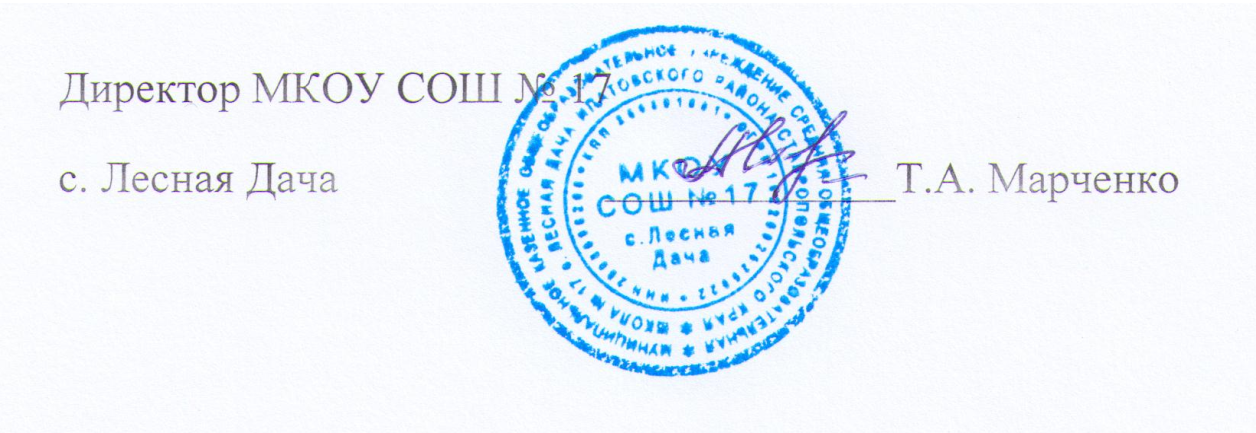 